Guiding Questions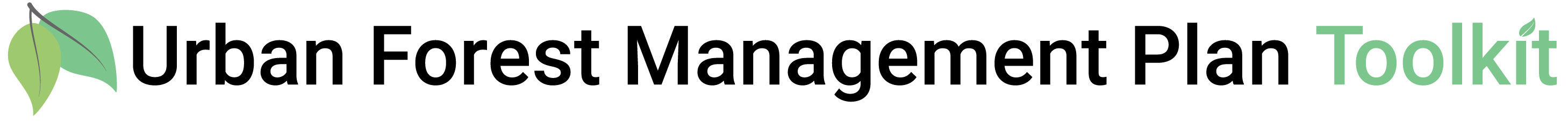 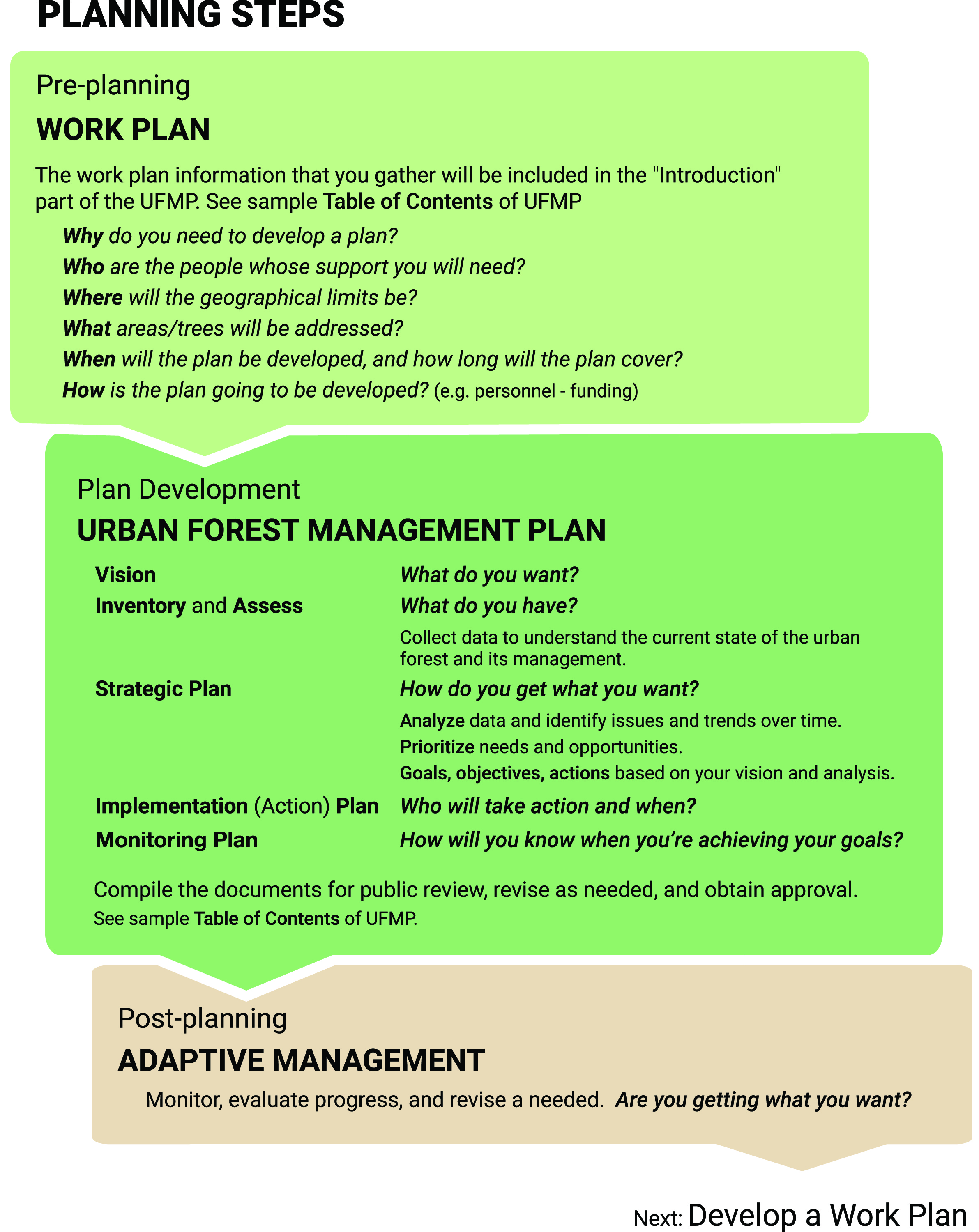 WORK PLAN QUESTIONSWhy?Why do you need to develop a plan?Who?Who will be responsible for plan development?Who will help with plan development?Work Plan Task Table ExampleWho are the key people and groups that are impacted? Who are the people and groups whose support you will need?Who might be good at helping to develop or review the plan?Which stakeholder groups are likely to influence the success of the plan?Are these people aware of urban forestry, community concerns, and the specific needs of the area to be planned? If not, how will you educate and engage them?Where?Where will the geographical limits be? What area will the plan cover?What?What information is needed?What portions of the urban forest will be addressed (scope)? Street, park, facility trees, etc. Will you be planning for trees on private residential, commercial, or urban-agricultural lands? (Trees growing on private lands actually compose the majority of urban forests.) Are you planning for publicly owned trees, such as street, facility, or park trees? Are you planning for the entire urban forest: public and privately owned trees within an urban area including trees along streets and in yards, as well as stands of remnant forests? Does your plan include open space trees in wildland-urban interface, in wildland parks, along waterways, wildlife corridors? Example Scope TableWhen?What is the timeframe (horizon) that the plan will address? What planning, management and monitoring horizons will be addressed—5, 20, 50 years? Note if different short-term and long-term intervals apply to different plan components.How?How is the plan going to be developed?Personnel:  In-house staff or consultants? How will the tasks be shared?
Funding? NOTE: The information you develop in the Work Plan section will help in development of the Introduction to the UFMP. URBAN FOREST MANAGEMENT PLANQUESTIONS VISION  Begin with the end in mind.—Steven CoveyWhat do you want the urban forest to look like as a result of the plan?What is the community’s/organization’s vision for the urban forest? Describe the urban forest itself and how it will be cared for and valued by the people who manage it. For example, if we achieve our goals, how will the area be different than it is now?As you proceed through the urban forest management planning process you may decide to re-visit and change your initial vision statement to include updated findings.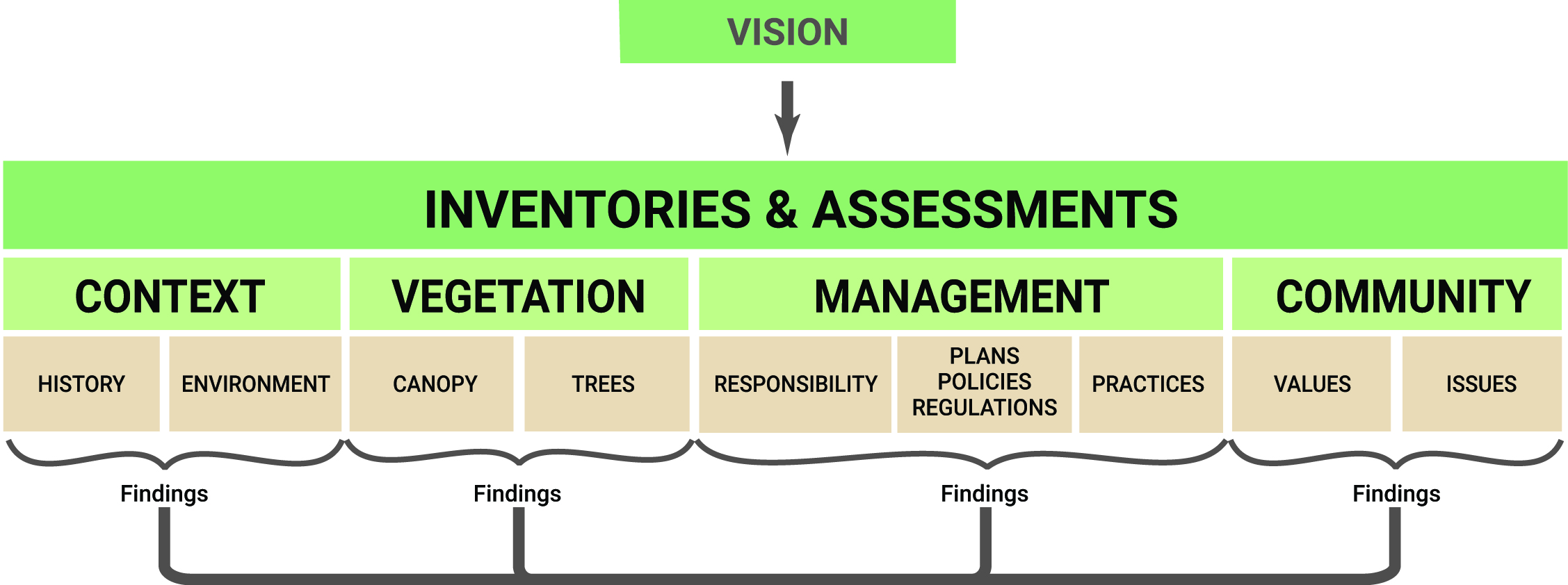 INVENTORIES and ASSESSMENTSWhat do you have? Know where you came from to know where you are going. CONTEXTHistory and Land Use ChangesHow has site history affected the development and composition of the current urban forest?Based on how the urban forest has developed over time (e.g., overuse of certain species) what future management issues can be anticipated?Is there a history of community stewardship of trees? Are there trees of historical or cultural significance that are important to protect?Environmental AssessmentsWhat are the important environmental factors that affect tree management, selection and maintenance in the plan area? How can these factors be taken into account in the urban forest plan?For site-level plans, are there important conditions to consider? For example, are there mature trees that can be protected during construction and preserved for a residential or commercial development site?Climate What are the climate zones: USDA and/or Sunset’s Western Garden Book?U.S. Department of Agriculture Plant Hardiness Zone Map    http://www.usna.usda.gov/Hardzone/ushzmap.htmlSunset’s Western Garden Book climate zones     http://www.sunset.com/garden/climate-zonesWhat is the average annual precipitation and extreme and average high and low temperatures?Is supplemental water necessary for establishment and health of trees? If so, what is the source and quality of irrigation water?Is it important to plant native or “waterwise” trees species?Do these factors change in different portions of the plan area?Soil ConditionsWhat are the general soil types and erosion potential? How could they limit urban forest development and management?Fire RiskIs wildfire a concern for the area being planned? If so, in what ways can it be addressed without creating erosion hazards and habitat degradation? Invasive SpeciesAre invasive pests and weeds of concern for the area being planned? If so, assess how the invasive species can be reduced or eliminated to reduce negative impacts. Species of ConcernAre species of concern dependent on trees/vegetation within the planning area? If so, what management considerations, studies, and procedures will be considered in the UFMP? For example, pruning and disturbance will be precluded from the habitat of sensitive species during mating and nesting seasons. Other  Include summaries of other relevant environmental concerns that relate to the planning site. VEGETATIONCanopy CoverFind the outermost canopy boundaries and measure. What percent of that area is covered by trees?Compute the benefit of the existing canopy cover. Can you define canopy cover targets for the planning area as a whole and/or for segments within the planning area (e.g., residential areas)?How does current canopy cover compare to possible canopy cover targets?Are canopy cover levels in the parts of the planning area at or near maximum sustainable levels? If so, should these levels be used to set targets?What factors (environment/trees/management) are associated with the urban forest in areas that have maximum or optimal canopy cover levels?Tree-Vegetation InventoryWhat inventory method will be used?List of Inventory Management SoftwareThis list, compiled by the U.S. Forest Service, contains lists of commercial software and public domain program.http://www.na.fs.fed.us/urban/inforesources/inventory/Tree%20Inventory%20Software%20List%20-%20%20January%202014.pdfTemplateUrban Tree Considerations Street TreesWhat types of tree and site data should be assessed/analyzed?Are necessary data available in an inventory or are surveys needed?What are the most meaningful ways to stratify tree data: by species, size class/age, condition class, maintenance needs, planting situation?It is practical or useful to divide street trees into geographic management zones? If management zones have been in use, how well do they work?How do we identify/quantify empty planting spaces?Is the long-term sustainability of street tree canopy at risk due to a lack of age and/or species diversity?What is the frequency and severity of conflicts between street trees and other elements of infrastructure (e.g. curbs, sidewalks, overhead lines)?Facility TreesWhich departments currently manage facility trees?Are there maintenance / management issues that are unique to some or all facility trees in the plan area?Should facility trees be handled separately from other groups of trees in the management plan?Can we define management zones for facility trees based on planter size, location relative to buildings, or other factors?Parking Lot TreesWhat is the planting site size?What is the number or percent of empty planting spaces?What is the parking space to tree ratio?What percent of parking spaces are shaded? Use shade categories (e.g., <10%, 10-50%, >50%) to show degree of shading in shaded spaces.Park TreesWhat maintenance and management issues are common in park sites?Which parks need to be treated individually for planning purposes?Can we create useful groupings of park sites based on location, year of construction, or other factors?What roles do trees play in various park sites?Heritage TreesAre there “heritage” trees or trees of historical or cultural significance that are important to protect?Which trees are affected by the permit process or design review?What are the reasons for permit requests?What heritage trees have been removed? Reason for removal?What is the amount of mitigation for removed trees? e.g. money and/or trees planted.Did mitigation trees survive?Open Space TreesIs the composition of existing native trees a factor to consider? What is the overall health of forests/woodlands in our open space areas?What changes have occurred in these stands?What changes are likely to occur over time under current management practices?How do current and projected uses of the open space and surrounding properties affect the management of the forests/woodlands?Are there information gaps related to management of open space stands?Are there other vegetative components that are important to assess?Is conservation of existing native trees a factor to consider, such as along a waterway? What is or would have been the native vegetation/trees? Are there interface issues between urban, agriculture and/or habitat lands, such as escaped exotic species or landscaping with invasive species?MANAGEMENTResponsibilitiesHow are activities of different entities coordinated and monitored?Are the various entities that affect trees working with the same vision and toward the same end?Are all units supporting the overall management goals through their activities?Which entities regulate or affect segments of the urban forest? (e.g., tree committees, city councils, boards of supervisors, planning commissions, or land use committees)Do these entities and tree managers take advantage of partnering with organizations and concerned citizens for the benefit of the urban forest?Who educates the public about the urban forest and tree care regarding both private and public property?Which entities perform activities that affect the urban forest? In relation to:Tree healthGrowing spaceUtility line clearanceDamage to sidewalks and other hardscape due to tree rootsConstruction damage to tree rootsExotic species invading natural areasFire hazards at the urban/wildland interfaceWhich departments have direct tree care responsibilities and what portions of the urban forest do they manage?Are the assigned roles and responsibilities providing for efficient and effective management of the urban forest? Evaluate the pros and cons of shifting responsibilities and in-house vs. contracted work.In what ways, if any, could efficiency be improved? (Combining units, sharing equipment, or partnering with other departments or organizations)Assess for each unit/department that has direct tree care responsibilities:Are staff, training, and budget adequate to provide for tree care needs?Does retention rate affect program capabilities?What inventory and work scheduling system is used? How well does it work?Example of Summary of Management ResponsibilitiesPlans, Policies, RegulationsHow will the UFMP be related to other plans and regulations? Is there an urban forestry or green infrastructure component in other plans? Do any plans need to be amended/updated to reference the UFMP or to ensure compatibility? PlansAre there urban forestry components in other plans? Which documents (city codes, general plan, specific plans, and design and landscaping guidelines) include tree-related guidelines and regulations?Are notifications, design consultation, and oversight adequate to protect trees from harm?What will be the relationship of the UFMP to other planning documents?PoliciesAre there tree-related policies? If so, are they current?Are policies followed?RegulationsAre there any regulatory measures pertaining to parts of the urban forest? Are local tree trimmers required to have “Wildlife Aware” type training to prevent bird nest disturbance during nesting season?Which areas or classes of trees are subject to regulation?How would regulations impact management? Are there tree care ordinances? What is the impact of existing regulations on targeted tree populations (e.g., street trees, heritage trees?)To what degree are ordinances/regulations enforced? Possible measurements might include number of permits, violations, citations issued, and penalties or fines collected.Do ordinances need evaluation/revision?Do state or federal regulations (e.g., California’s AB32, The Global Warming Solutions Act) need consideration in regard to management of the urban forest? Example Summary of Plans, Policies, and Regulations already in placeRefer to Guidelines for Developing and Evaluating Tree OrdinancesOverall, does the regulatory framework need to be expanded or updated?Are guidelines consistent throughout all documents?Do any of documents need to be amended or updated to ensure compatibility and reference the UFMP?Practices Are best practices employed for the sustainable management of the urban forest?Are standards and practices up to date based on the best available information and research?Is there adequate species and age diversity within the urban forest?Are declining trees evaluated for risk? Are hazards removed?How are trees maintained, and what is the duration of the maintenance cycle?When each tree has reached the end of its useful lifespan, is biomass reused and at its “highest and best use”?ANSI A300 standards and corresponding best management practices are the generally accepted industry standards.What management actions would be needed to reach target canopy levels?Conduct an audit of past tree care practices to determine which have been successful and which are problematic. For each unit that has direct tree care responsibilities, ask:How are decisions made relative to tree selection, placement, maintenance, and removal?Are practices and standards used, including inspection, maintenance, and notification?Are you able to adopt/update standards available from government (e.g., CAL FIRE), industry (e.g., ANSI), and professional (e.g., International Society of Arboriculture) sources? Would you need to modify or append these standards to account for local conditions?Is there adequate equipment? Consider the condition, maintenance, and expected service life?Are most of the pruning and removals on a scheduled or unscheduled basis, such as response to calls or weather events? Is there an adequate budget and funding to achieve sustainable urban forest management? COMMUNITY   Who are the key people and groups that are impacted? Who are the people and groups whose support you will need?Who might be good at helping to develop or review the plan?Which stakeholder groups are likely to influence the success of the plan? Are these people aware of urban forestry, community concerns, and the specific needs of the area to be planned? ValuesDesign a survey for your stakeholders. Which questions will best assess your stakeholders’ values and help identify their issues?Summarize your stakeholders’ values about the urban forest?Are awareness and education needed regarding urban forest benefits, management, and tree care?If so, how will you educate and engage stakeholders?Is there a stewardship ethic in the community for urban forestry?IssuesSummarize the specific issues that are relevant to your plan to include in the stakeholder attitude assessment. Summarize Inventories and Assessments for the Status of the Urban Forest section of the UFMP.STRATEGIC PLANThe strategic planning portion of the Urban Forest Management Plan includes the development of goals, objectives, and actions that will lead to the achievement of your vision for the future of the urban forest. The strategic planning process begins with the analysis of the data collected from Inventories and Assessments.ANALYZEAs you analyze the data that you collected from Inventories and Assessments, try to determine how the urban forest arrived at its current state. For instance, why is canopy cover decreasing? Issues and TrendsWhat issues and trends have been identified relative to:Tree and vegetation resourcesManagementCommunity?What practices would need to be continued or changed to maintain or expand the existing urban forest?What management actions would be needed to reach target canopy levels? Is awareness and education needed regarding urban forest benefits, management, and tree care?GOALSDevelop broad goals that address the needs you have identified. What do you want? What would be the elements of a highly successful UFMP?Review and revise your community’s vision for the urban forest.How could you bring your vision to reality? What would have to happen in terms ofTree resources Management Community? OBJECTIVESObjectives provide more specificity by breaking goals into the components. What are your objectives for each goal?ACTIONSWhat are your steps of action for each objective?ToolsWhat tools will you need to complete each action?Compare the feasibility, cost, and effectiveness of tools alternative actions.IMPLEMENTATION (Action) PLANDevelop an implementation plan or matrix that spells out:Priority rankingTime schedulePersonnel responsible for administering and carrying out the actionFunding sourcesSpecific budget on an annual or multi-year basis and funding source(s)Review PrioritiesWhat are the highest priority actions? Rank actions according to priority.Which actions need to occur in a specific sequence?Establish Time Frames and TimelinesShould goals, objectives, and/or actions be phased or organized by time frame, e.g.: within one, five, or ten years?Assign ResponsibilitiesIdentify responsible parties in the Implementation PlanFundingHave you investigated all possible sources of funding for the plan? Identify and list funding sources/levels for action items. Budget Development How will you develop and present the budget? Upon which scenario or scenarios (varying levels of service) should the budget be based?5 Year Tree Care Budget ProjectionsBudget Template MONITORING PLANThe goal of the monitoring plan is to provide the data needed to understand what is happening, why it is happening, and how specific management adjustments will change the outcome. By monitoring the urban forest system, information can be gathered to make these adjustments (adaptive management). What? Which trees or program activities need to be monitored?What additional factors need to be monitored?Will you be monitoring the entire population or a sample? When? Will data be collected continuously (e.g., inventory updated by work records) or at specific intervals?Do some data need to be collected in a specific season or time of year?How frequently will you do data summary and analysis?When to collect and analyze the data?Who? Who will collect, analyze, and use the information?How much staff, consultant, and volunteer time will be needed?How? How will you gather and analyze the monitoring data?Are you already collecting the data you need (e.g., in your tree inventory)?Will you need to initiate additional sampling or recordkeeping?How and where will you store the data (e.g., existing GIS, new databases)?Where? Define the overall scope of your monitoring activities.FINAL STEPSCompile the PlanSample UFMP Table of ContentsCover:  Title (Name of the jurisdiction) Urban Forest Management PlanTable of Contents
Introductory InformationDates covered by plan Prepared for: Prepared by: Plan approval date and/or date of final draftApproved by: AcknowledgementsMission statement
Executive summaryVision statement
Introduction (Information summarized from the Work Plan)Status of the Urban Forest (Information summarized from Inventories and Assessments)Context	History and Land Use Changes	Environmental Vegetation 	Canopy Cover 	Tree InventoryManagement 	Responsibilities	Plans, Policies, Regulations	Management Practices Community 	Values and IssuesStrategic PlanIssues and TrendsNeeds TreeManagement Community	Goals, Objective, ActionsImplementation (Action) PlanMonitoring PlanAppendicesTechnical guides and standards; Assessment methods; Planning documents and policies; Ordinances; Resources; Other Plan ReviewStakeholders are invited to review the draft plan, and revisions are made as needed. Plan Approval and AdoptionThe final version will need to be approved by the entity that approves budget expenditures. 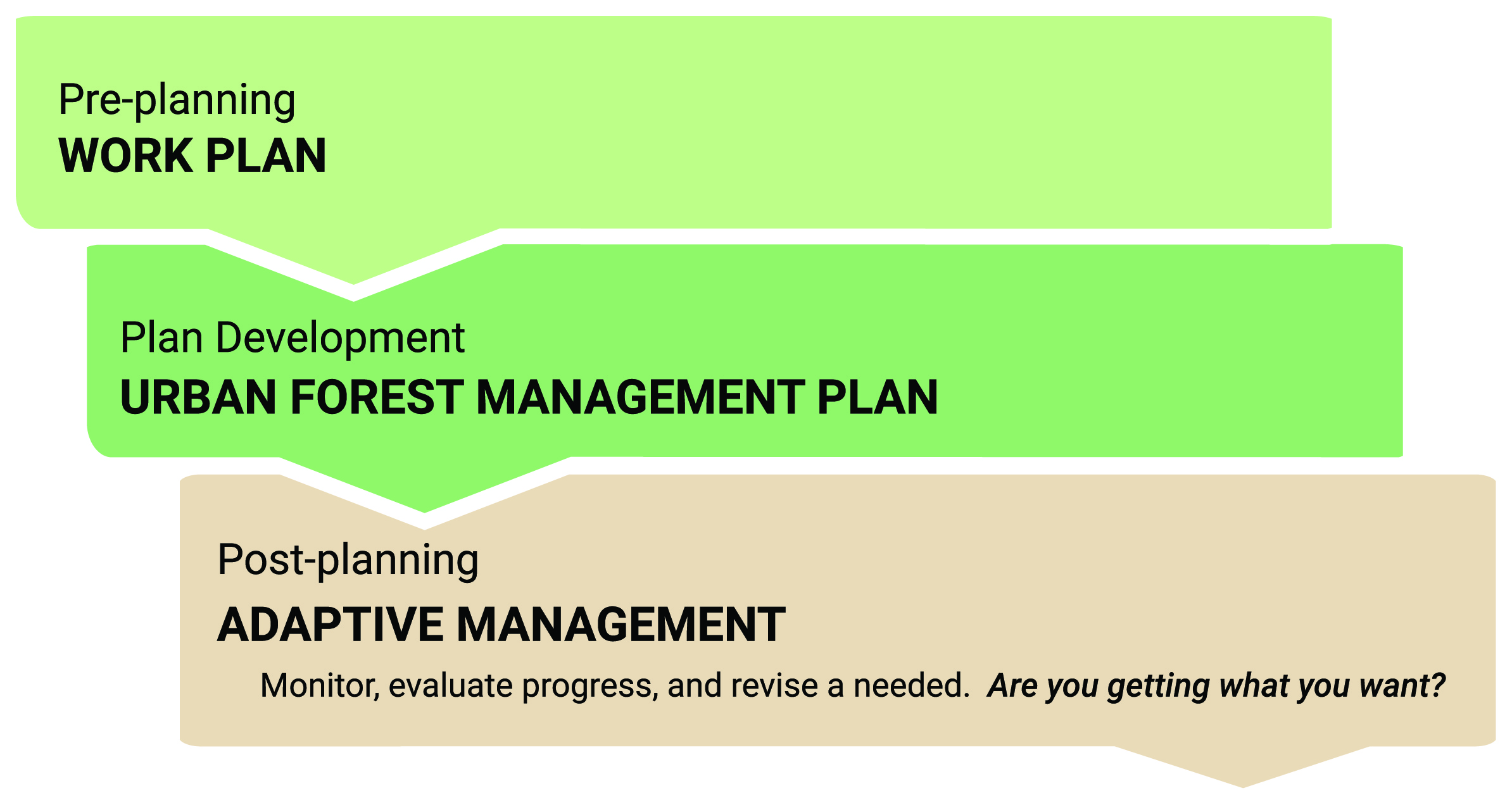 ADAPTIVE MANAGEMENTAre you getting want you want?Sample Task DescriptionsTarget DateWho1Authorization and scoping  Begin Work Plan development2Initial meeting(s) to gather input and assign responsibilities. 3Develop Vision Statement with input4Begin Inventories and AssessmentsEstablish data collection parameters and protocols5Data collections6Strategic Planning: Data analysis and synthesis7Data presentation and initial goal setting meeting/s8Develop Goals, Objectives, Actions. 9Gain approval of the Strategic Plan10Implementation Plan: Develop a matrix with who will complete the action and when. 11Monitoring Plan: establish monitoring protocols, matrix12Compile draft plan13In-house review of draft plan14Public presentation of draft plan15Edit draft, compile/format final draft16Final plan approval17Begin implementation18Begin monitoring and Adaptive ManagementCheck those of interestWhat will be assessed?Managed by (specify, e.g., city, residential, commercial, etc.)Geographic limits(specify, if applicable)Other (specify)Overall canopy cover(All)Street treesFacility treesParking lot trees/ShadingPark treesHeritage treesOpen space trees Other: specifyTree InventoryTree InventoryTree InventoryCollector   _________________Collector   _________________Collector   _________________Date      _________________Date      _________________Tree IDGenus speciesDBHHt. Cl.HlthSite Con.Conflicts    Comments   CommentsDBH           1 = <10 in.          2 = 10-20 in.          3 = >20 in.Ht. Class    1 = <15 ft.       2 = 15 - 30 ft.       3 = 30 - 45 ft.      4 =  > 45 ft.Health       1 = good    2 = fair      3 = poor    4 = deadSite Cond. 1 = shrubs    2 = grass   3 = paving   4 = bare walls   5 = mulchConflicts   1 = pot. Overhead utility            2 = exi. Overhead utility                           3 = building/other structure      4 = sidewalk/curb      5 = otherActivity Activity subclass Arborist Public Works Parks Planning Other:specify PlantingNew sitesReplacement plantingsPruningScheduledStorm/emergencyUtility clearanceStreet/equipment clearanceTree removalHazard treesClearance (for flood control, fire safety, etc.)Root system workSidewalk/curb repair and replacementExcavation for utilitiesConstructionPermittingPlantingPruningRemovalOutreach/ educationProperty owners/publicContractorsToolStreet treesPark treesFacility treesHeritage treesParking lot treesOther:specifyOrdinanceGeneral planSpecific plansImprovement standardsSpecifications - plantingSpecifications - pruningHazard programStreet tree master planApproved planting list YR 1YR1YR2YR2`YR3YR3YR4YR4YR5YR55 YR TOTALActivityDiameter classCost/tree# of treesTotal cost# of treesTotal cost# of treesTotal cost# of treesTotal cost# of treesTotal costSpecifyactivity1-6”7-12”13-18”19-24”25-30”31-36”more than 36”Activity totalsEstimated Costs for Five-Year Urban Forest Management PlanEstimated Costs for Five-Year Urban Forest Management PlanEstimated Costs for Five-Year Urban Forest Management PlanYear 1Year 1Year 2Year 2Year 3Year 3Year 4Year 4Year 5Year 55-yr costActivityDia. ClassCost/tree ($)# of treesTotal cost# of treesTotal cost# of treesTotal cost# of treesTotal cost# of treesTotal cost5-yr costTree removals1-6”Tree removals7-12”Tree removals13-18”Tree removals19-24”Tree removals25-30”Tree removals31-36”Tree removalsOver 36”Activity totalsStump removals1-6”Stump removals7-12”Stump removals13-18”Stump removals19-24”Stump removals25-30”Stump removals31-36”Stump removalsOver 36”Activity totalsInter-mediate priority pruning1-6”Inter-mediate priority pruning7-12”Inter-mediate priority pruning13-18”Inter-mediate priority pruning19-24”Inter-mediate priority pruning25-30”Inter-mediate priority pruning31-36”Inter-mediate priority pruningOver 36”Activity totalsHigh priority pruning1-6”High priority pruning7-12”High priority pruning13-18”High priority pruning19-24”High priority pruning25-30”High priority pruning31-36”High priority pruningOver 36”Activity totalsRoutine pruning1-6”Routine pruning7-12”YR 1YR 1YR 2YR 2`YR 3YR 3YR 4YR 4YR 5YR 55 YR TOTALActivitySubactivityCost/tree $# of treesTotal cost# of treesTotal cost# of treesTotal cost# of treesTotal cost# of treesTotal costTree plantingSite prepTree purchasePlantingActivity totalsNew tree mainten-anceTraining/pru-ningMulchingWateringOther mainten-anceActivity totalsGrand totals per year